Конструируем из бумаги  «Кораблик» (оригами).Упражнение: «Кораблик»Представьте себе, что мы на корабле. Качает. Чтобы не упасть, расставим ноги шире и прижмем их к полу. Руки сцепим за спиной. Качнуло палубу, прижмем к полу правую ногу (правая нога напряжена, левая расслаблена, немного согнута в колене, носком касается пола). Выпрямимся! Расслабим ногу. Качнуло в другую сторону, прижмем к полу левую ногу. Выпрямимся. Вдох — пауза, выдох — пауза.Стало палубу качать!Ногу к палубе прижать!Крепче ногу прижимаем,А другую расслабляем.Упражнение выполняется поочередно для каждой ноги. Обратите внимание ребенка на напряженные и расслабленные мышцы ног.Снова руки на колени,А теперь немного лени…Напряженье улетело,И расслаблено все тело…Наши мышцы не усталиИ еще послушней стали.Дышится легко, ровно, глубоко…Материалы и оборудование: заготовки бумаги, схема работы.Показ приемов работы и объяснение.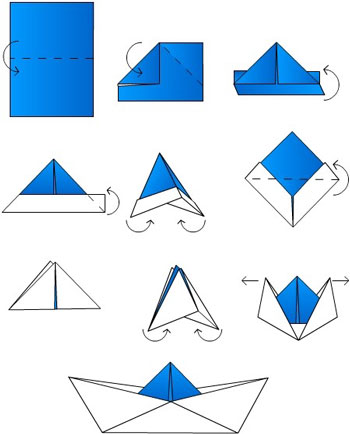 Алгоритм выполнения: 1. Берём альбомный лист, чаще всего он имеет формат А4. Этот материал плотнее обычной бумаги, поэтому изделие будет иметь жёсткую форму и красивый внешний вид. Лист сгибаем посередине вдоль узкой стороны  так, чтобы соединились боковые стороны прямоугольника.У меня снова получился прямоугольник, только поменьше. На линии сгиба (по вертикальной стороне) отмечаем середину согнув ее слегка пополам теперь складываем еще пополам, чтобы найти его центр.2. Загибаем верхние углы к центру под прямым углом(правый загибаю и левый, так чтобы уголки точно встретились друг с другом). Хорошенько проглаживаем  линию сгиба.У нас остались свободные края снизу. Подогну их наверх с двух сторон. Вот так…. одну загибаю, другую, снова проглаживаю линию сгиба.Загибаем углы краев во внутрь.Какая фигура получилась? (треугольник)3. Раскрываем  наш треугольник и сводим противоположные углы получившегося треугольника. Какая фигура получилась? (квадрат). Закрепляем новую линию сгиба.4. Загибаем нижние углы к верхнему углу с двух сторон, чтобы получился треугольник.5. У получившегося треугольника сводим противоположные углы друг к другу - получился опять квадрат.6. Держим квадрат за верхние уголки и разводим  их в сторону, пока не получится кораблик.  Итог занятия:Посмотрите, какой  кораблик получился. Спасибо вам за работу. А теперь давайте запустим кораблик в ёмкость с водой.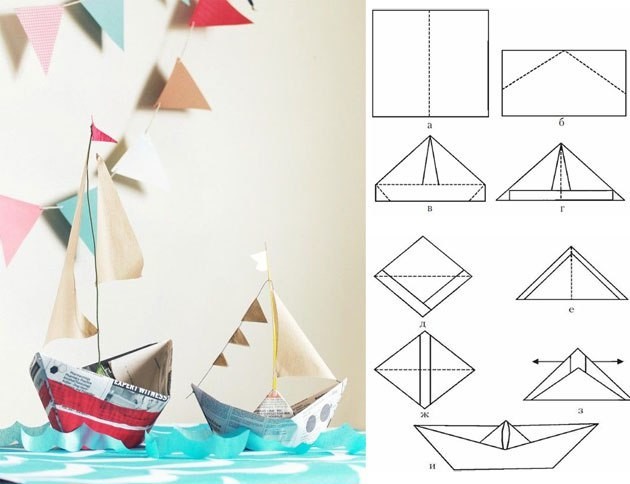 